ARIS LOG IN ERROR Robert Prior rbprior@gmail.com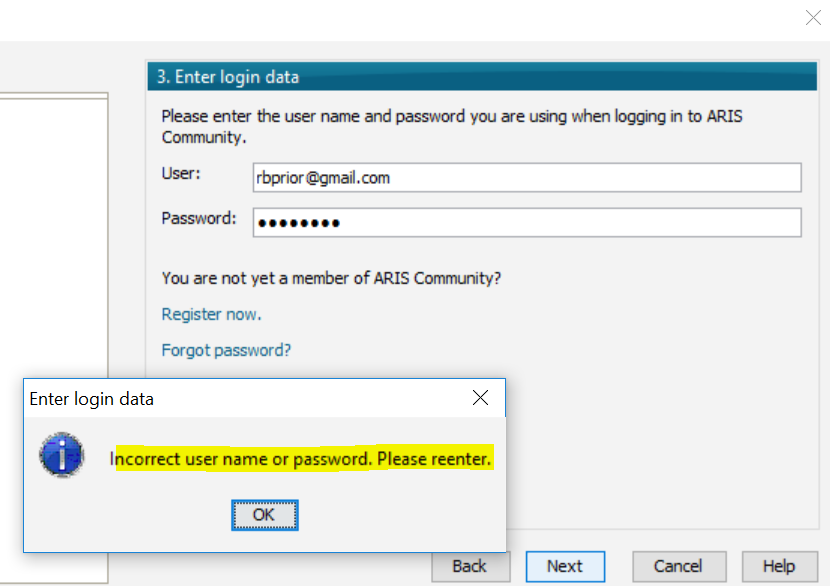 